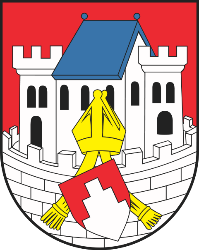 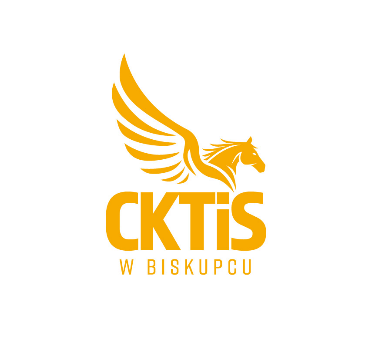 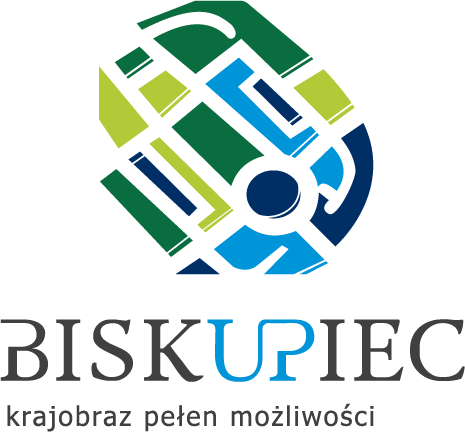 BISKUPIECKIE IGRZYSKA SPORTOWE UCZNIÓW SZKÓŁ PODSTAWOWYCHTURNIEJ PIŁKI NOŻNEJ UCZNIÓW SP KL. VI I MŁODSZYCH.Cel imprezy:Promocja zdrowego i aktywnego stylu życia wśród dzieci i młodzieży.Tworzenie warunków dla rozwoju talentów oraz zainteresowań sportowych młodego pokolenia.Umożliwienie sprawdzenia swoich sił i możliwości w rywalizacji sportowej.Promocja Gminy Biskupiec.Promocja sportu wśród dzieci i młodzieży.Organizatorzy:Centrum Kultury, Turystyki i Sportu w Biskupcu.Burmistrz Biskupca.Biskupiecka Federacja Sportu.Ludowy Klub Kolarski „Warmia” Biskupiec.Biskupiecki Klub Sportowy „Tęcza” BiskupiecLZS CKTiS Biskupiec	Sołectwo BiesowoTermin i miejsce:Turniej odbędzie się w dniu 10 września 2022 r. o godz. 10:00 na boisku w Biesowie.Uczestnicy:Uczniowie klas VI i młodszych. Szkoła może zgłosić dowolną liczbę drużyn.Zgłoszenia:Zgłoszenia należy wysłać na adres j.szczawinski@cktisbiskupiec.pl na załączonym druku (załącznik 1 regulaminu) w terminie do 8 .09.2022 do godz. 14:00Zapotrzebowanie na transport do Biesowa należy adres wysłać na adres j.szczawinski@cktisbiskupiec.pl na załączonym druku (załącznik 2 regulaminu) w nieprzekraczalnym terminie do 6.09.2022 do godz. 12:00. Po tym terminie organizator nie zapewnia transportu.Sposób przeprowadzenie turnieju:uzależniony jest od ilości zgłoszonych drużynspotkanie rozgrywają zespoły liczące 6 osób (w tym bramkarz)dozwolona liczba zawodników rezerwowych: 6czas gry: 2x 7 minutzespół liczy do 12 zawodnikówzmiany zawodników w meczu są dokonywane w tzw. „ systemie hokejowym”Nagrody:Za I, II i III miejsce puchary oraz medale.Punktacja BIS:1 msc – 10 pkt, 2 msc – 8 pkt, 3 msc – 6 pkt, 4 msc – 4 pkt, 5 msc – 3 pkt, 6 msc – 2 pkt, 7 msc – 1 pkt.W przypadku zgłoszenia do zawodów 2 lub więcej drużyn, do klasyfikacji BIS bierze się pod uwagę drużynę z najwyższego miejsca.Postanowienia końcowe:Niniejszy regulamin wraz z przepisami gry w piłkę nożną PZPN są podstawą rozgrywek.Przystąpienie drużyny do turnieju jest jednoznaczne z akceptacją regulaminu turnieju. Organizator turnieju zastrzega sobie prawo wprowadzania zmian w regulaminie.Zespoły występują w jednolitych strojach.Uczniowie muszą być ubezpieczeni od NW.W sprawach spornych decyzję podejmuje Sędzia główny zawodów w porozumieniu z organizatorem.Załącznik Nr 1 do regulaminu Zgłoszenie i oświadczenie o stanie zdrowia drużyny biorącej udział w Biskupieckich Igrzyskach Sportowych w roku 2022.Oświadczam, że stan zdrowia mojego dziecka pozwala mu na udział w roku2022 w zawodach z cyklu Biskupieckich Igrzysk Sportowych  i nie są mi znane jakiekolwiek przeciwwskazania. Oświadczam, iż przed złożeniem powyższego oświadczenia zapoznałem się z Regulaminem ogólnym Biskupieckich Igrzysk Sportowych. Wyrażam zgodę na przetwarzanie danych osobowych dla potrzeb uczestnictwa w Imprezie.Opiekun drużyny/ telefon :Załącznik nr 2Lp.Imię i nazwisko zawodnikaData urodzeniaPodpis Rodzica1.2.3.4.5.6.7.8.9.10.11.12.SzkołaOpiekunNr telefonu opiekunaIlość osób